     				      Pracovný list1. Vyfarbi modrou čísla, ktoré sú pred číslom 11. Vyfarbi zelenou čísla, ktoré sú za číslom 11.   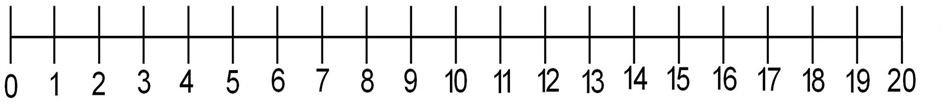 2. Vyznač na číselnej osi čísla 3, 8, 11, 17, 19.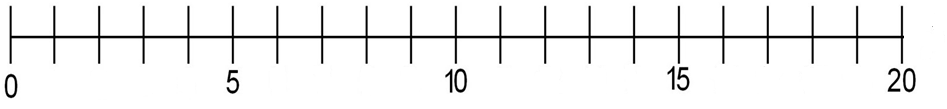  3. Usporiadaj čísla od najmenšieho po najväčšie.4. Usporiadaj čísla od najväčšieho po najmenšie.5. Dopíš na krídelká motýlika čísla, ktoré sú hneď pred a hneď za danými číslami. 13       19       10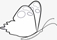        4   16   16. Vypočítaj reťazový príklad.  –  2  – 6  + 10  + 3 – 10          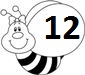 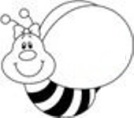 4. Porovnaj znakmi   > ,   < ,   =  .      14       18         15      17         16        6         15       13      19       12         10      19         20       11          5       125. Hľadaj vynechané čísla.                                          3 +       = 8             + 4 =   8             – 5 = 5       9 –       = 2                              5 +       = 9             + 7 = 10             – 6 = 0       7 –       = 3               6. Rozlož čísla na desiatky a jednotky.     18               16               11               14               19                   8. Vypočítaj.  5 + 5 + 7 =        4 + 6 + 3 =        14 – 4 + 6 =        15 – 5 + 8 =          7 + 3 + 6 =        2 + 8 + 1 =        12 – 2 + 5 =        19 – 9 + 2 =17  3151220169191411 51018137. Vyrieš slovnú úlohu.Adelka číta knihu o lúčnom hmyze, ktorá má 15 strán. Prečítala už 10 strán. Koľko strán ešte zostáva Adelke prečítať? Zápis:          Strán ..........................                            Prečítala ....................                     Zostáva ešte  prečítať........?Výpočet:  Adelke ešte zostáva prečítať         strán.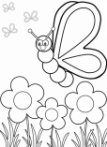 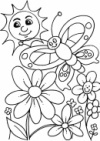 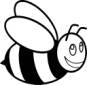 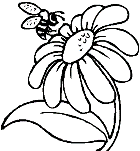 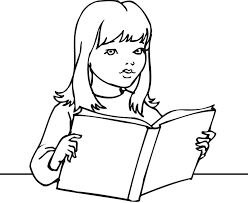 